Про затвердження плану заходів щодо реалізації Концепції реформування системи професійного навчання державних службовців, голів місцевих держадміністрацій, їх перших заступників та заступників, посадових осіб місцевого самоврядування та депутатів місцевих рад{Із змінами, внесеними згідно з Розпорядженням КМ 
№ 644-р від 12.09.2018}1. Затвердити план заходів щодо реалізації Концепції реформування системи професійного навчання державних службовців, голів місцевих держадміністрацій, їх перших заступників та заступників, посадових осіб місцевого самоврядування та депутатів місцевих рад, що додається.2. Міністерствам, іншим центральним органам виконавчої влади, обласним та Київській міській держадміністраціям подавати щокварталу до 5 числа місяця, що настає за звітним періодом, Національному агентству з питань державної служби інформацію про стан його виконання для узагальнення та подання до 15 числа місяця, що настає за звітним періодом, Кабінетові Міністрів України.3. Рекомендувати органам місцевого самоврядування, всеукраїнським асоціаціям органів місцевого самоврядування, Національній академії державного управління при Президентові України, Інституту професійних кваліфікацій забезпечити виконання плану заходів у межах своїх повноважень та подавати щокварталу до 5 числа місяця, що настає за звітним періодом, Національному агентству з питань державної служби інформацію про стан його виконання для узагальнення та подання до 15 числа місяця, що настає за звітним періодом, Кабінетові Міністрів України.ПЛАН ЗАХОДІВ 
щодо реалізації Концепції реформування системи професійного навчання державних службовців, голів місцевих держадміністрацій, їх перших заступників та заступників, посадових осіб місцевого самоврядування та депутатів місцевих рад{План заходів із змінами, внесеними згідно з Розпорядженням КМ № 644-р від 12.09.2018}Публікації документаУрядовий кур'єр від 24.05.2018 — № 97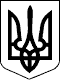 КАБІНЕТ МІНІСТРІВ УКРАЇНИ 
РОЗПОРЯДЖЕННЯвід 10 травня 2018 р. № 342-р 
КиївПрем'єр-міністр УкраїниВ.ГРОЙСМАНІнд. 19ЗАТВЕРДЖЕНО 
розпорядженням Кабінету Міністрів України 
від 10 травня 2018 р. № 342-рНайменування заходуІндикатор виконанняВідповідальні за виконанняСтрок виконанняСтворення належних умов для забезпечення професійного розвитку державних службовців, голів місцевих держадміністрацій, їх перших заступників та заступників, посадових осіб місцевого самоврядування, депутатів місцевих радСтворення належних умов для забезпечення професійного розвитку державних службовців, голів місцевих держадміністрацій, їх перших заступників та заступників, посадових осіб місцевого самоврядування, депутатів місцевих радСтворення належних умов для забезпечення професійного розвитку державних службовців, голів місцевих держадміністрацій, їх перших заступників та заступників, посадових осіб місцевого самоврядування, депутатів місцевих радСтворення належних умов для забезпечення професійного розвитку державних службовців, голів місцевих держадміністрацій, їх перших заступників та заступників, посадових осіб місцевого самоврядування, депутатів місцевих рад1. Розроблення та подання на розгляд Кабінету Міністрів України проектів актів про:1) затвердження Положення про систему професійного навчання державних службовців, голів місцевих держадміністрацій, їх перших заступників та заступників, посадових осіб місцевого самоврядування та депутатів місцевих радвнесено в установленому порядку на розгляд Кабінету Міністрів України проект постанови Кабінету Міністрів України “Про затвердження Положення про систему професійного навчання державних службовців, голів місцевих держадміністрацій, їх перших заступників та заступників, посадових осіб місцевого самоврядування та депутатів місцевих рад”НАДС 
Мінекономрозвитку 
Мінфін 
Національна академія державного управління при Президентові України (за згодою) 
всеукраїнські асоціації органів місцевого самоврядування (за згодою)III квартал 2018 р.2) внесення змін до постанови Кабінету Міністрів України від 14 липня 1999 р. № 1262 “Про фінансове забезпечення підготовки і підвищення кваліфікації працівників органів державної влади, органів місцевого самоврядування та органів військового управління Збройних Сил” (Офіційний вісник України, 1999 р., № 29, ст. 1475)внесено в установленому порядку на розгляд Кабінету Міністрів України проект постанови Кабінету Міністрів УкраїниНАДС 
Мінекономрозвитку 
Мінфін 
всеукраїнські асоціації органів місцевого самоврядування (за згодою)II квартал 2018 р.3) внесення змін до постанови Кабінету Міністрів України від 16 грудня 2004 р. № 1681 “Про центри перепідготовки та підвищення кваліфікації працівників органів державної влади, органів місцевого самоврядування, державних підприємств, установ і організацій” (Офіційний вісник України, 2004 р., № 51, ст. 3332)-“-НАДС 
Мінрегіон 
Мінекономрозвитку 
Мінфін 
всеукраїнські асоціації органів місцевого самоврядування (за згодою)IV квартал 2018 р.4) внесення змін до постанови Кабінету Міністрів України від 29 липня 2009 р. № 789“Про затвердження Порядку прийому на навчання за освітньо-професійною програмою підготовки магістрів за спеціальністю “Публічне управління та адміністрування” галузі знань “Публічне управління та адміністрування” (Офіційний вісник України, 2009 р., № 58, ст. 2031)-“-НАДС 
МОН 
Мінекономрозвитку 
Мінфін-“-5) внесення змін до постанови Кабінету Міністрів України від 1 квітня 2013 р. № 255”Про затвердження положень про прийом, стажування в органах державної влади і органах місцевого самоврядування слухачів Національної академії державного управління при Президентові України, а також переліку органів державної влади, органів місцевого самоврядування, в яких проводиться у 2013- 2018 роках стажування слухачів Національної академії” (Офіційний вісник України, 2013 р., № 30, ст. 1030)внесено в установленому порядку на розгляд Кабінету Міністрів України проект постанови Кабінету Міністрів УкраїниНАДС 
МОН 
Мінекономрозвитку 
Мінфін 
Національна академія державного управління при Президентові України (за згодою) 
всеукраїнські асоціації органів місцевого самоврядування (за згодою)III квартал 2018 р.6) внесення змін до постанови Кабінету Міністрів України від 20 травня 2013 р. № 363 “Про затвердження Порядку розміщення державного замовлення на підготовку фахівців, наукових, науково-педагогічних та робітничих кадрів, підвищення кваліфікації та перепідготовку кадрів” (Офіційний вісник України, 2013 р., № 39, ст. 1378)внесено в установленому порядку на розгляд Кабінету Міністрів України проект постанови Кабінету Міністрів УкраїниМінекономрозвитку 
МОН 
Мінфін 
НАДСIV квартал 2018 р.2. Розроблення і впровадження галузевої рамки кваліфікацій з урахуванням Національної рамки кваліфікаційвнесено в установленому порядку на розгляд Кабінету Міністрів України проект постанови Кабінету Міністрів України “Про затвердження рамки кваліфікацій у галузі “Публічне управління та адміністрування”НАДС 
Національна академія державного управління при Президентові України (за згодою) 
Інститут професійних кваліфікацій (за згодою)
всеукраїнські асоціації органів місцевого самоврядування (за згодою)IV квартал 2018 р.3. Розроблення відповідно до галузевої рамки кваліфікацій професійних стандартів у сфері:1) державної службирозроблено професійні стандарти державної службиНАДС 
Мінсоцполітики 
Національна академія державного управління при Президентові України (за згодою) 
Інститут професійних кваліфікацій (за згодою)II квартал 2019 р.2) служби в органах місцевого самоврядуваннярозроблено професійні стандарти служби в органах місцевого самоврядуванняНАДС 
Мінсоцполітики 
Національна академія державного управління при Президентові України (за згодою) 
Інститут професійних кваліфікацій (за згодою)
всеукраїнські асоціації органів місцевого самоврядування (за згодою)-“-4. Розроблення і впровадження стандартів усіх рівнів вищої освіти за спеціальністю “Публічне управління та адміністрування” галузі знань “Публічне управління та адміністрування”розроблено і впроваджено стандарт вищої освіти підготовки бакалаврів за спеціальністю “Публічне управління та адміністрування”МОН 
Національне агентство із забезпечення якості вищої освіти 
НАДС 
Національна академія державного управління при Президентові України (за згодою)-“-розроблено і впроваджено стандарт вищої освіти підготовки магістрів за спеціальністю “Публічне управління та адміністрування”МОН 
Національне агентство із забезпечення якості вищої освіти 
НАДС 
Національна академія державного управління при Президентові України (за згодою)II квартал 2019 р.5. Розроблення програм спеціальних короткострокових навчальних курсів, семінарів, тренінгів, модулів професійних програм підвищення кваліфікації державних службовців, голів місцевих держадміністрацій, їх перших заступників та заступників, посадових осіб місцевого самоврядування та депутатів місцевих рад з питань реалізації державної політики у сфері європейської та євроатлантичної інтеграції, гендерної політики, забезпечення, охорони і захисту прав та інтересів осіб з інвалідністю, у тому числі з урахуванням Конвенції про права осіб з інвалідністюрозроблення та впровадження відповідних програм спеціальних короткострокових навчальних курсів, семінарів, тренінгів, модулів професійних програм підвищення кваліфікаціїНАДС 
Національна академія державного управління при Президентові України (за згодою) 
МЗС2018-2019 роки6. Забезпечення проведення підвищення кваліфікації державних службовців, голів місцевих держадміністрацій, їх перших заступників та заступників, посадових осіб місцевого самоврядування та депутатів місцевих рад з питань, пов’язаних із:
реалізацією державної політики у сфері європейської та євроатлантичної інтеграції 
забезпеченням, охороною і захистом прав та інтересів осіб з інвалідністю 
стратегічними комунікаціями 
гендерною політикоюпроведено підвищення кваліфікації державних службовців, голів місцевих держадміністрацій, їх перших заступників та заступників, посадових осіб місцевого самоврядування та депутатів місцевих рад із зазначених питаньНАДС 
МІП 
інші центральні органи виконавчої влади 
місцеві держадміністрації2018-2019 роки7. Доповнення до інтегрованої системи управління людськими ресурсами модуля “Професійне навчання”долучено до інтегрованої системи управління людськими ресурсами модуль “Професійне навчання”, що відображатиме результати професійного розвитку та проходження професійного навчанняНАДСII квартал 2018 р. - I квартал 2019 р.Запровадження дієвої системи визначення потреб у професійному навчанні державних службовців, голів місцевих держадміністрацій, їх перших заступників та заступників, посадових осіб місцевого самоврядування, депутатів місцевих радЗапровадження дієвої системи визначення потреб у професійному навчанні державних службовців, голів місцевих держадміністрацій, їх перших заступників та заступників, посадових осіб місцевого самоврядування, депутатів місцевих радЗапровадження дієвої системи визначення потреб у професійному навчанні державних службовців, голів місцевих держадміністрацій, їх перших заступників та заступників, посадових осіб місцевого самоврядування, депутатів місцевих радЗапровадження дієвої системи визначення потреб у професійному навчанні державних службовців, голів місцевих держадміністрацій, їх перших заступників та заступників, посадових осіб місцевого самоврядування, депутатів місцевих рад8. Підготовка методичних рекомендацій щодо:1) розроблення індивідуальних програм підвищення рівня професійної компетентності державних службовців, голів місцевих держадміністрацій, їх перших заступників та заступників, посадових осіб місцевого самоврядування та депутатів місцевих радпідготовлено методичні рекомендаціїНАДС 
всеукраїнські асоціації органів місцевого самоврядування (за згодою)III квартал 2018 р.2) визначення та проведення аналізу потреб у професійному навчанні державних службовців, голів місцевих держадміністрацій, їх перших заступників та заступників, посадових осіб місцевого самоврядування та депутатів місцевих рад-“--“--“-3) підготовки спеціальних вимог до посадової особи місцевого самоврядування-“-НАДС 
всеукраїнські асоціації 
органів місцевого самоврядування (за згодою)у тримісячний строк після прийняття Закону України “Про службу в органах місцевого самоврядування” в новій редакції4) оцінювання результативності професійного навчання державних службовців, голів місцевих держадміністрацій, їх перших заступників та заступників, посадових осіб місцевого самоврядування та депутатів місцевих рад-“-НАДС 
Національна академія державного управління при Президентові України (за згодою) 
замовники та виконавці відповідних освітніх послуг з професійного навчанняIV квартал 2018 р.9. Забезпечення проведення підвищення кваліфікації представників служб управління персоналом центральних і місцевих органів виконавчої влади, Апарату Верховної Ради України, Адміністрації Президента України, інших державних органів з питань визначення індивідуальних та загальних потреб у професійному навчанні державних службовців, голів місцевих держадміністрацій, їх перших заступників та заступниківпроведено навчання представників служб управління персоналом не менше ніж 80 відсотків центральних і місцевих органів виконавчої влади, Апарату Верховної Ради, Адміністрації Президента України, інших державних органівНАДС 
інші центральні органи виконавчої влади 
інші державні органиIV квартал 2018 р.10.  Проведення комунікативних заходів з обговорення практики визначення індивідуальних та загальних потреб у професійному навчанні державних службовців, голів місцевих держадміністрацій, їх перших заступників та заступників, посадових осіб місцевого самоврядування та депутатів місцевих рад за участю керівників служб управління персоналом центральних органів виконавчої влади, керівників відповідних служб органів місцевого самоврядування, всеукраїнських асоціацій органів місцевого самоврядуванняпроведено не менше трьох комунікативних заходівНАДСIV квартал 2018 р. - I квартал 2019 р.11. Проведення пілотних досліджень з виявлення загальних потреб у професійному навчанні державних службовців, голів місцевих держадміністрацій, їх перших заступників та заступників, посадових осіб місцевого самоврядування, депутатів місцевих радвизначено загальні потреби у професійному навчанні державних службовців, голів місцевих держадміністрацій, їх перших заступників та заступників, посадових осіб місцевого самоврядування, депутатів місцевих радНАДС 
всеукраїнські асоціації 
органів місцевого самоврядування (за згодою)IV квартал 2018 р.оприлюднено на офіційному веб-сайті НАДС звіт про результати пілотного визначення загальних потреб у професійному навчанніНАДСI квартал 2019 р.12. Визначення загальних потреб у професійному навчанні державних службовців, голів місцевих держадміністрацій, їх перших заступників та заступників, посадових осіб місцевого самоврядування, депутатів місцевих рад на загальнодержавному та регіональному рівнівизначено загальні потреби у професійному навчанні державних службовців, голів місцевих держадміністрацій, їх перших заступників та заступників, посадових осіб місцевого самоврядування, депутатів місцевих радНАДС 
всеукраїнські асоціації 
органів місцевого самоврядування (за згодою)2019-2020 роки12. Визначення загальних потреб у професійному навчанні державних службовців, голів місцевих держадміністрацій, їх перших заступників та заступників, посадових осіб місцевого самоврядування, депутатів місцевих рад на загальнодержавному та регіональному рівніоприлюднено на офіційному веб-сайті НАДС звіт про результати визначення загальних потреб у професійному навчанніНАДС-“-13. Проведення секторальних, тематичних прикладних наукових досліджень щодо визначення потреб у професійному навчанні державних службовців, голів місцевих держадміністрацій, їх перших заступників та заступників, посадових осіб місцевого самоврядування, депутатів місцевих рад на конкурсній основіпроведено секторальні, тематичні прикладні наукові дослідження за двома темами науково-дослідних робіт-“--“-Забезпечення безперервності, обов’язковості, плановості професійного навчання державних службовців, голів місцевих держадміністрацій, їх перших заступників та заступників, посадових осіб місцевого самоврядування, депутатів місцевих радЗабезпечення безперервності, обов’язковості, плановості професійного навчання державних службовців, голів місцевих держадміністрацій, їх перших заступників та заступників, посадових осіб місцевого самоврядування, депутатів місцевих радЗабезпечення безперервності, обов’язковості, плановості професійного навчання державних службовців, голів місцевих держадміністрацій, їх перших заступників та заступників, посадових осіб місцевого самоврядування, депутатів місцевих радЗабезпечення безперервності, обов’язковості, плановості професійного навчання державних службовців, голів місцевих держадміністрацій, їх перших заступників та заступників, посадових осіб місцевого самоврядування, депутатів місцевих рад14. Розроблення і впровадження механізму визнання результатів неформального та інформального навчання, накопичувальної системи кредитів за результатами професійного навчаннязатверджено Порядок запровадження накопичувальної системи кредитів ЄКТС за результатами професійного навчанняНАДС 
МОНIII квартал 2019 р.15. Сприяння впровадженню освітніх інновацій у системі професійного навчання державних службовців, голів місцевих держадміністрацій, їх перших заступників та заступників, посадових осіб місцевого самоврядування, депутатів місцевих радпроведено щорічні форуми освітніх інноваційних проектів у галузі знань “Публічне управління та адміністрування”-“-II квартал 2019 р.15. Сприяння впровадженню освітніх інновацій у системі професійного навчання державних службовців, голів місцевих держадміністрацій, їх перших заступників та заступників, посадових осіб місцевого самоврядування, депутатів місцевих радстворено онлайн-платформи презентації кращих практик впровадження освітніх інноваційНАДСIII квартал 2019 р.16. Розроблення та подання на розгляд Кабінету Міністрів України законопроекту про внесення змін до Законів України “Про службу в органах місцевого самоврядування” та “Про статус депутатів місцевих рад” у частині запровадження обов’язкового підвищення кваліфікації посадовими особами місцевого самоврядування та депутатами місцевих радсхвалено Кабінетом Міністрів України та подано до Верховної Ради України законопроект про внесення змін до Законів України “Про службу в органах місцевого самоврядування” та “Про статус депутатів місцевих рад”НАДС 
Мінрегіон 
всеукраїнські асоціації місцевого самоврядування (за згодою)IV квартал 2019 р.17. Розроблення і впровадження програм проведення тренінгів для керівників структурних підрозділів органів виконавчої влади, органів місцевого самоврядування з питань передачі знань і досвіду (для подальшого навчання державних службовців, посадових осіб місцевого самоврядування, які перебувають у їх підпорядкуванні)розроблено програми, проведено тренінгиНАДС 
Національна академія державного управління при Президентові України (за згодою) 
всеукраїнські асоціації органів місцевого самоврядування (за згодою)IV квартал 2019 р.Розвиток ринку освітніх послуг у сфері професійного навчання державних службовців, посадових осіб місцевого самоврядування, голів місцевих держадміністрацій, їх перших заступників та заступників, депутатів місцевих рад на засадах прозорої та доброчесної конкуренції з відповідною системою моніторингу та оцінки якості освітніх послугРозвиток ринку освітніх послуг у сфері професійного навчання державних службовців, посадових осіб місцевого самоврядування, голів місцевих держадміністрацій, їх перших заступників та заступників, депутатів місцевих рад на засадах прозорої та доброчесної конкуренції з відповідною системою моніторингу та оцінки якості освітніх послугРозвиток ринку освітніх послуг у сфері професійного навчання державних службовців, посадових осіб місцевого самоврядування, голів місцевих держадміністрацій, їх перших заступників та заступників, депутатів місцевих рад на засадах прозорої та доброчесної конкуренції з відповідною системою моніторингу та оцінки якості освітніх послугРозвиток ринку освітніх послуг у сфері професійного навчання державних службовців, посадових осіб місцевого самоврядування, голів місцевих держадміністрацій, їх перших заступників та заступників, депутатів місцевих рад на засадах прозорої та доброчесної конкуренції з відповідною системою моніторингу та оцінки якості освітніх послуг18. Розроблення та затвердження умов і порядку акредитації навчальних програм з підвищення кваліфікації державних службовців, голів місцевих держадміністрацій, їх перших заступників та заступників,  посадових осіб місцевого самоврядування, депутатів місцевих радзатверджено Порядок акредитації навчальних програм з підвищення кваліфікаціїНАДС 
МОН2019-2020 роки19. Запровадження системи зовнішнього і внутрішнього моніторингу та оцінювання якості надання освітніх послуг у сфері підвищення кваліфікації державних службовців, голів місцевих держадміністрацій, їх перших заступників та заступників, посадових осіб місцевого самоврядування, депутатів місцевих рад відповідно до стандартів і рекомендацій щодо забезпечення якості в Європейському просторі вищої освіти (ESG) та оприлюднення результатів зовнішнього моніторингу та оцінюваннязатверджено Положення про проведення моніторингу якості підвищення кваліфікації державних службовців, голів місцевих держадміністрацій, їх перших заступників та заступників, посадових осіб місцевого самоврядування, депутатів місцевих радНАДС 
МОН 
Національне агентство із забезпечення якості вищої освітиIV квартал 2018 р.20. Створення веб-порталу управління знаннями в сфері професійного навчання, який включатиме реєстри акредитованих освітніх програм, а також передбачатиме можливості для самоосвіти, обміну практиками та досвідомзабезпечено функціонування веб-порталу управління знаннями у сфері професійного навчання, доступного особам з інвалідністю з порушенням зоруНАДС 
МОН 
Державне агентство з питань електронного урядування 
Мінфін2020 рік21. Формування національного переліку тренерів з актуальних питань реформування державного управління та місцевого самоврядування тощо та його розміщення на веб-порталі управління знаннями у сфері професійного навчаннясформовано та розміщено на веб-порталі управління знаннями у сфері професійного навчання національний перелік тренерівНАДС 
всеукраїнські асоціації 
органів місцевого самоврядування (за згодою)2020 рікЗапровадження механізму співпраці державних органів, органів місцевого самоврядування, інститутів громадянського суспільства, програм міжнародної технічної допомоги, всеукраїнських асоціацій органів місцевого самоврядування, установ, закладів незалежно від форми власності, що надають освітні послугиЗапровадження механізму співпраці державних органів, органів місцевого самоврядування, інститутів громадянського суспільства, програм міжнародної технічної допомоги, всеукраїнських асоціацій органів місцевого самоврядування, установ, закладів незалежно від форми власності, що надають освітні послугиЗапровадження механізму співпраці державних органів, органів місцевого самоврядування, інститутів громадянського суспільства, програм міжнародної технічної допомоги, всеукраїнських асоціацій органів місцевого самоврядування, установ, закладів незалежно від форми власності, що надають освітні послугиЗапровадження механізму співпраці державних органів, органів місцевого самоврядування, інститутів громадянського суспільства, програм міжнародної технічної допомоги, всеукраїнських асоціацій органів місцевого самоврядування, установ, закладів незалежно від форми власності, що надають освітні послуги22. Систематичне проведення заходів з обміну досвідом з питань професійного навчання державних службовців, посадових осіб місцевого самоврядування, депутатів місцевих радпроведено не менше двох заходів з обміну досвідом на рік на базі Всеукраїнського центру підвищення кваліфікації державних службовців і посадових осіб місцевого самоврядування під час щорічних Рішельєвських академічних читаньНАДС2018-2020 роки23. Сприяння створенню саморегулівної професійної асоціації (професійної мережі) суб’єктів надання освітніх послуг з професійного навчання державних службовців, голів місцевих держадміністрацій, їх перших заступників та заступників, посадових осіб місцевого самоврядування, депутатів місцевих радпроведено комунікативний захід з питань створення саморегулівної професійної асоціації (професійної мережі) суб’єктів надання освітніх послуг-“-2019 рік24. Підготовка та оприлюднення доповіді керівника НАДС про стан реформування системи професійного навчання державних службовців, голів місцевих держадміністрацій, їх перших заступників та заступників, посадових осіб місцевого самоврядування, депутатів місцевих радоприлюднено на офіційному веб-сайті НАДС доповідь керівника НАДС про стан реформування системи професійного навчанняНАДС 
за участю міжнародних програм та проектівIV квартал 2018 р. 
IV квартал 2019 р. 
IV квартал 2020 р.